Памятка для родителейОбщение с ребенком1. Общение с детьми должно быть не меньше 3-4 часов в сутки.2. Уважаемые родители, не кричите на детей, и вы убедитесь, что ребенок научился вас слышать.3. Помните, что если вы - человек добрый, вас будут окружать добрые люди, если вы злой - злые.4. Воспитание - это передача детям вашего жизненного опыта. Будьте милосердны!5. Если у вас возникли трудности в деле воспитания, обратитесь за помощью в школу – здесь всегда поймут и вас, и вашего ребенка.Создание благоприятной семейной атмосферыПомните: от того, как родители разбудят ребенка, зависит его психологический настрой на весь день.Время, которое требуется каждому для ночного отдыха, величина сугубо индивидуальная. Показатель один – чтобы ребенок выспался и легко проснулся, когда его будят родители.Если у родителей есть возможность дойти до школы вместе с ребенком, не упускайте ее. Совместная дорога – это совместное общение, ненавязчивые советы.Научитесь встречать детей после уроков. Не стоит первым делом спрашивать: «Какие оценки ты сегодня получил?», лучше задать нейтральные вопросы: «Что было интересного в школе?», «Чем сегодня занимались?», «Как дела в школе?».Радуйтесь успехам ребенка. Не раздражайтесь в момент его временных неудач.Терпеливо, с интересом слушайте рассказы ребенка о событиях в его жизни.Ребенок должен чувствовать, что он любим. Необходимо исключить из общения окрики, грубые интонации, создайте в семье атмосферу радости, любви и уважения.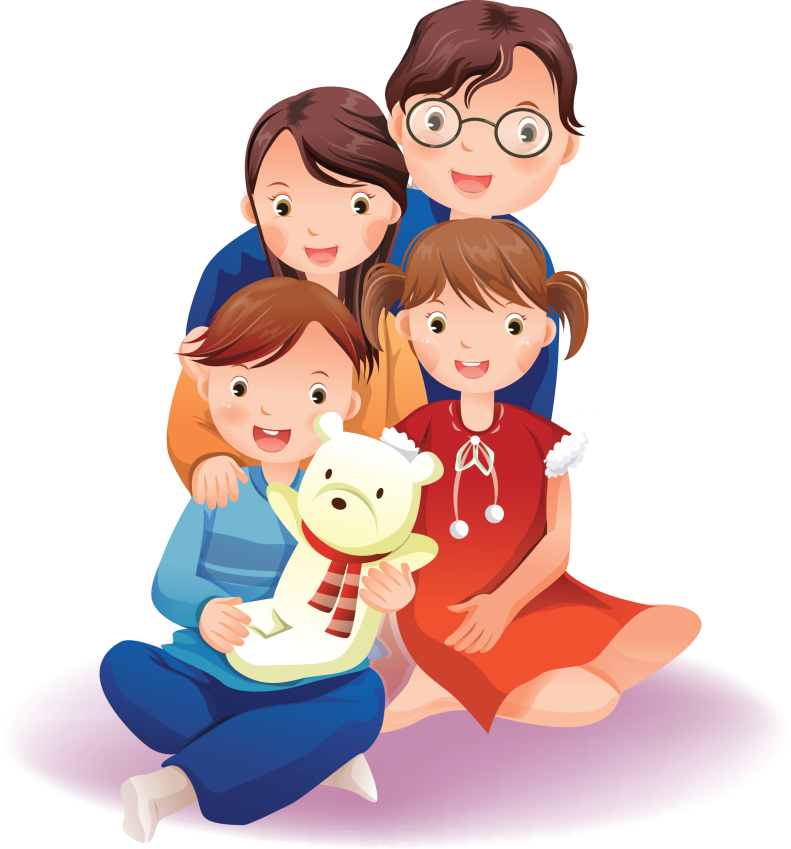 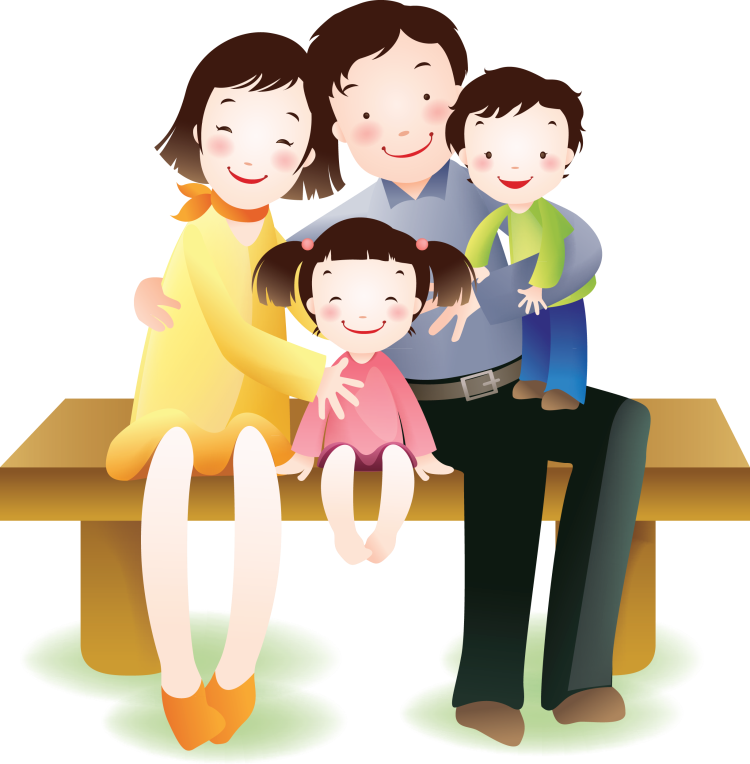 8 правил воспитать ребенка успешным человекомПравило первое: не бей лежачего Двойка - достаточное наказание, и не стоит дважды наказывать за одни и те же ошибки. Оценку своих знаний ребенок уже получил, и дома от своих родителей он ждет спокойной помощи, а не новых упреков.Правило второе: не более одного недостатка в минуткуЧтобы избавить ребенка от недостатка, замечайте не более одного в минуту. Знайте меру. Иначе ваш ребенок просто ―отключится, перестанет реагировать на такие речи, станет нечувствительным к вашим оценкам. Конечно, это очень трудно, но по возможности выберите из множества недостатков ребенка тот, который сейчас для вас особенно переносим, который вы хотите ликвидировать в первую очередь, и говорить только о нем. Остальное же будет преодолено позже либо просто окажется несущественным.Правило третье: за двумя зайцами погонишьсяПосоветуйтесь с ребенком и начните с ликвидации тех учебных трудностей, которые наиболее значимы для него самого. Здесь вы скорее встретите понимание и единодушие.Правило четвертое: хвалить - исполнителя, критиковать – исполнениеОценка должна иметь точный адрес. Ребенок обычно считает, что оценивают всю его личность. В ваших силах помочь ему отделить оценку его личности от оценки его работы. Адресовать к личности надо похвалу. Положительная оценка должна относиться к человеку, который стал чуточку более знающим и умелым. Если благодаря такой вашей похвале ребенок начнет уважать себя за эти качества, то вы заложите еще одно важнейшее основание желания учиться.Правило пятое: оценка должна сравнивать сегодняшние успехи ребенка с его собственными вчерашними неудачамиНе надо сравнивать ребенка с успехами соседского. Ведь даже самый малый успех ребенка – это реальная победа над собой, и она должна быть замечена и оценена по заслугам.Правило шестое: не скупитесь на похвалу Нет такого двоечника, которого не за что было бы похвалить. Выделить из потока неудач крошечный островок, соломинку, и у ребенка возникнет плацдарм, с которого можно вести наступление на незнание и неумение. Ведь родительские: ―Не сделал, не старался, не учил порождает Эхо: ―не хочу, не могу, не буду!Правило седьмое: техника оценочной безопасности Оценивать детский труд надо очень дробно, дифференцированно. Здесь не годится глобальная оценка, в которой соединены плоды очень разных усилий ребенка – и правильность вычислений, и умение решать задачи определенного типа, и грамотность записи, и внешний вид работы. При дифференцированной оценке у ребенка нет ни иллюзии полного успеха, ни ощущения полной неудачи. Возникает самая деловая мотивация учения: ―Еще не знаю, но могу и хочу знать.Правило восьмое: ставьте перед ребенком предельно конкретные целиТогда он попытается их достигнуть. Не искушайте ребенка невыполненными целями, не толкайте его на путь заведомого вранья. Если он сделал в диктанте девять ошибок, не берите с него обещания постараться в следующий раз написать без ошибок. Договоритесь, что их будет не более семи, и радуйтесь вместе с ребенком, если это будет достигнуто.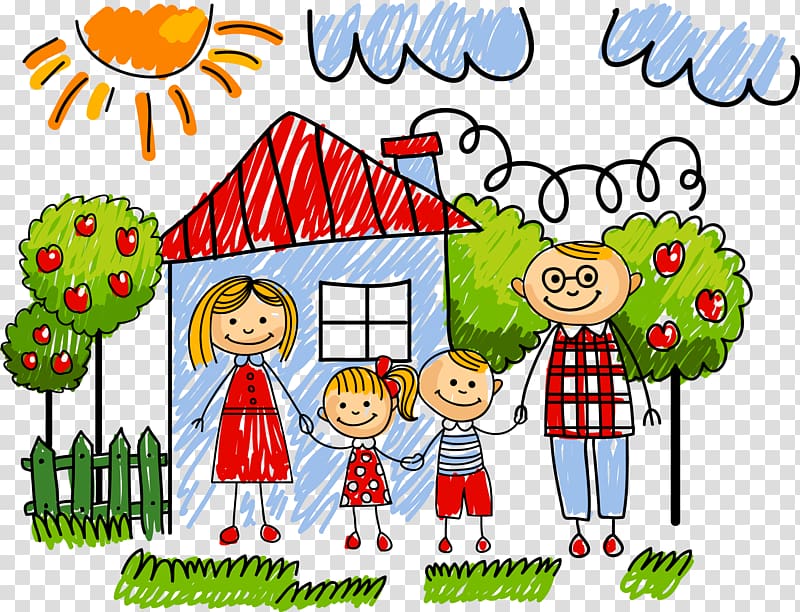 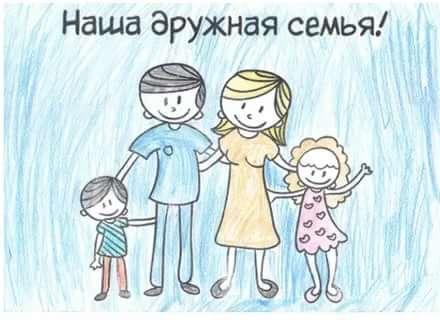 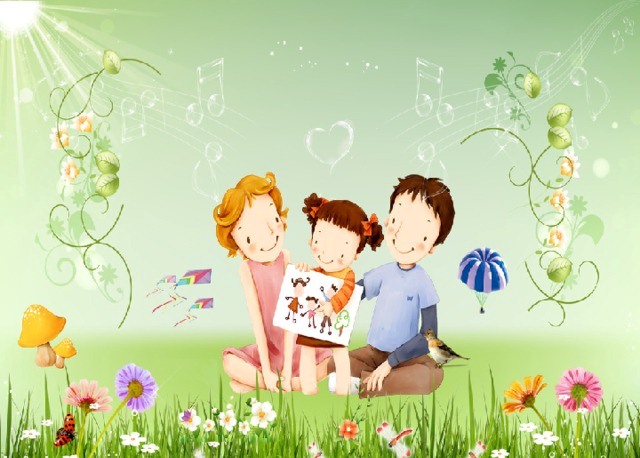 Уважаемые родители!Помните!Если ребенок провинился:Не принимайтесь за воспитание в плохом настроении.Не показывайте готовых решений.Не унижайте его.Не угрожайте.Не вымогайте обещаний.Сразу давайте оценку поступку, ошибке.Оценивайте поступок, а не личность.Наказывая нужно помнить:Гораздо большей воспитательной силой обладает прощение поступка, а наказание освобождает от мук совести.Наказание должно быть не нормой, а исключением.Правом наказания в семье должен обладать один человек, наиболее уважаемый, любимый ребенком.Наказывать за проступок.Не читать длинных нотаций.Не напоминать о проступке.Вести разговор о проступке наедине.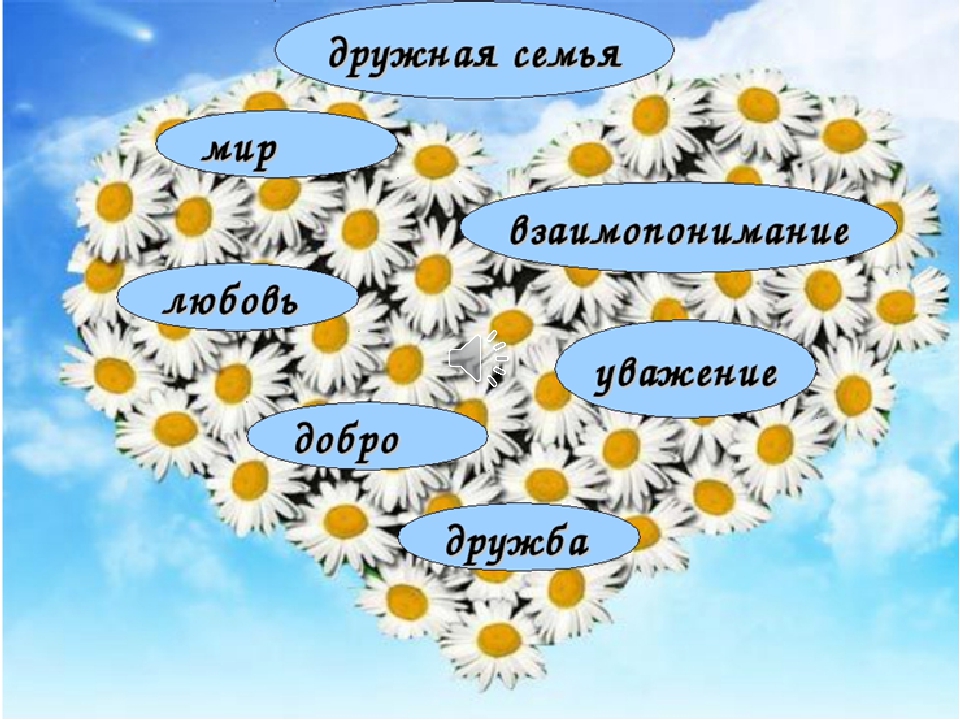 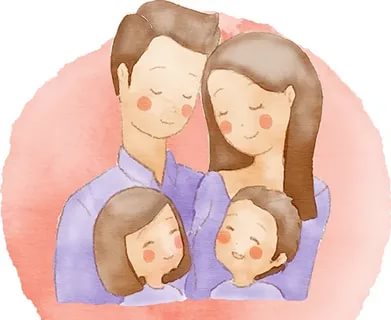 Анкета для родителейУважаемые родители! Ваши взгляды по использованию в воспитании детей мер поощрений и наказаний очень интересны для нас. Просим ответить на вопросы анкеты Ваши глубокие раздумья, искренние ответы окажут огромную помощь в воспитании детей.Слушается ли Вас ребенок?Нужно ли использовать в воспитании ребенка наказание? Почему?Как Вы добиваетесь выполнения распоряжения, запрета, послушания?Какие наказания Вы применяете к своему ребенку? За что?Чему отдаете предпочтение: поощрению или наказанию?За что и как поощряете ребенка?Какие поощрения и наказания применяли к ребенку в течение 2 недель?Какие чувства, по- вашему, вызываете Вы у своего ребенка: любовь, уважение, интерес, безразличие, иронию, презрение, страх, ненависть?Какие чувства вызывает у Вас ребенок? Верите ли Вы в него? Надеетесь ли Вы на его будущее?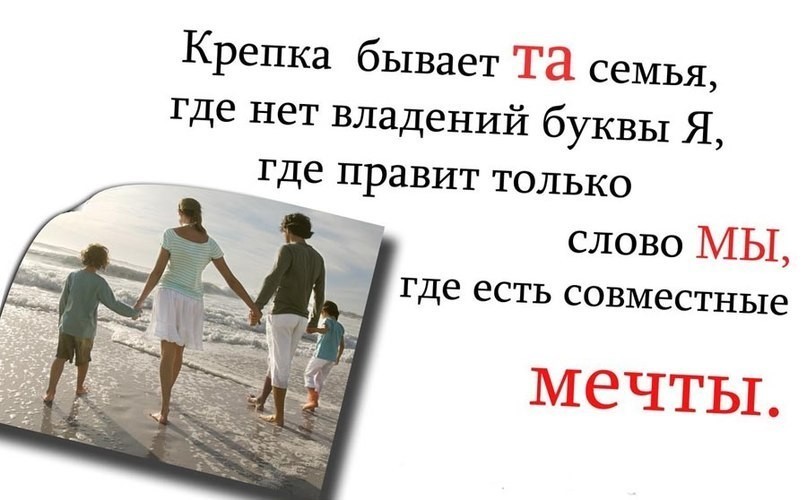 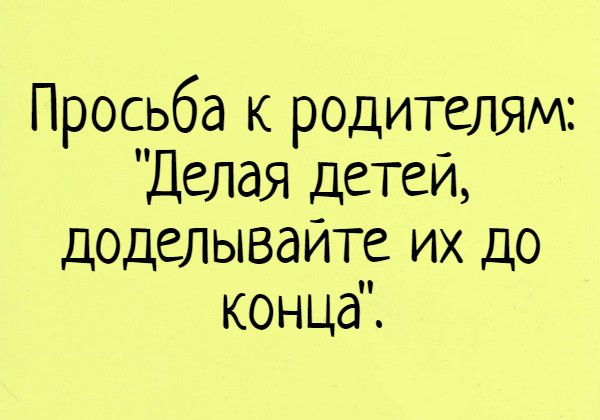 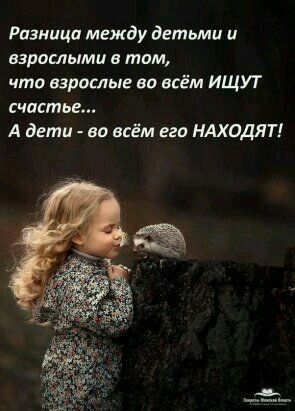 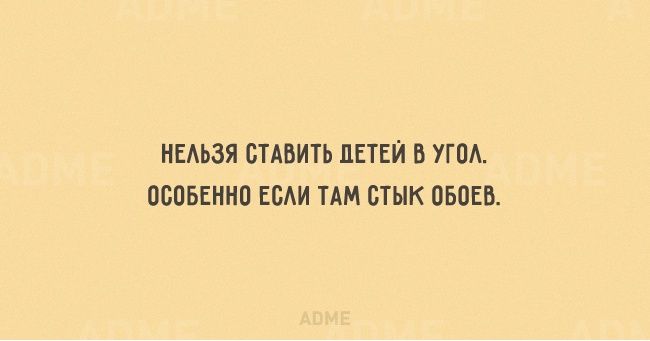 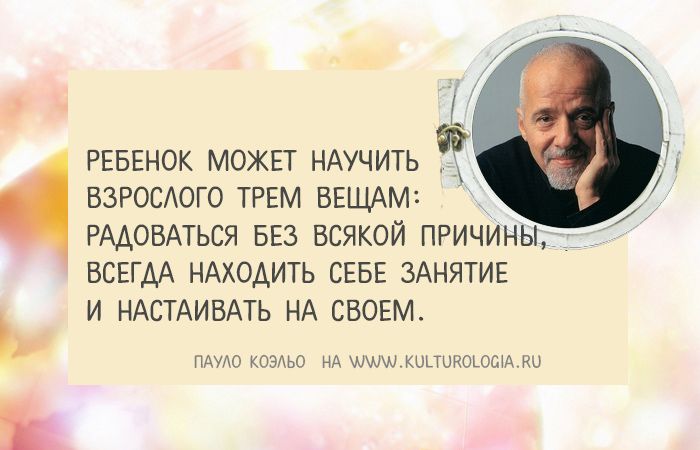 Немного юмора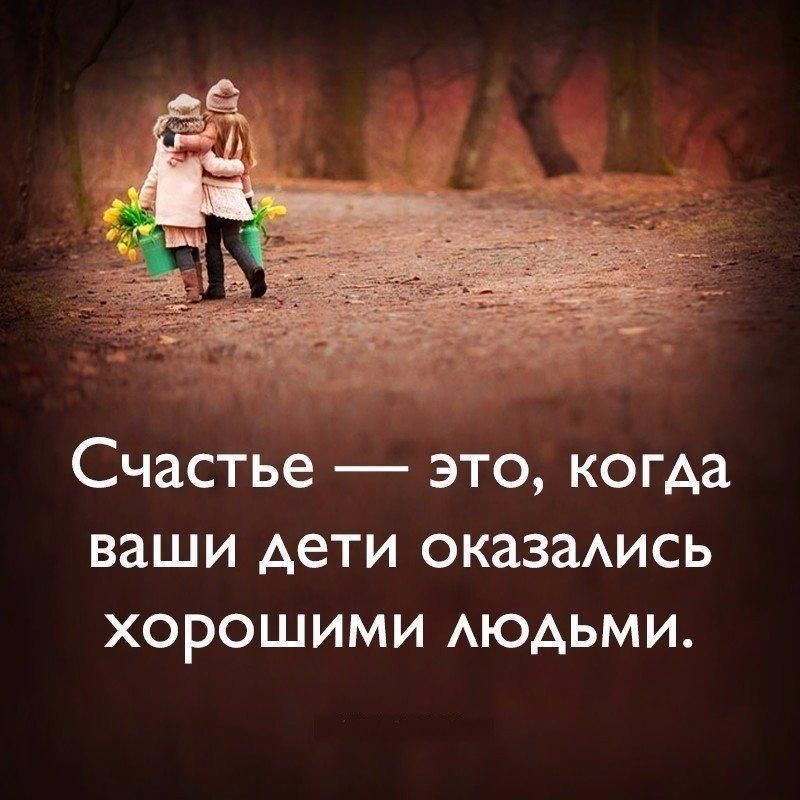 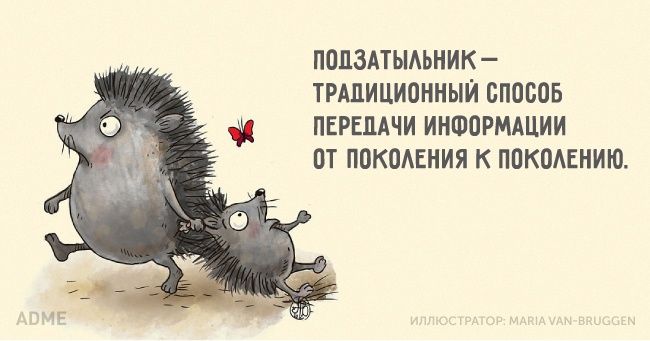 Памятка «Как родителям справиться с буллингом»Буллинг относительно новый термин, обозначающий старое, можно сказать, вековое явление – детскую жестокость. Заметное звучание проблема буллинга приобретает в подростковом возрасте в силу сложности и противоречивости особенностей растущих детей, внутренних и внешних условий их развития. Именно в это время, усвоив определенные паттерны поведения, например поведение «жертвы», подросток может следовать им всю последующую жизнь. При этом ситуация буллинга негативно влияет не только на «жертв», но и на «агрессоров», т.к. если проявление агрессии оказывается эффектным, то это может закрепится в качестве стиля поведения в будущем.Буллинг (bullying,от англ. bully - хулиган, драчун, задира, грубиян, насильник) – длительный процесс сознательного жестокого отношения, физического, словесного и (или) психологического преследования со стороны одного или группы детей к другому ребенку (другим детям). Буллингу дети могут подвергаться не только в школе, но и в социальных сетях, что гораздо сложнее присечь.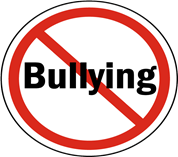 Если ваш ребенок стал жертвой буллингаБольшинство детей стесняются признаться в том, что над ними издеваются. Они могут никому об этом не рассказывать. Если ваш ребенок все-таки пришел к вам за помощью, отнеситесь к этому серьезно. Если ребенок впервые попросил о помощи, но к нему не отнеслись серьезно, второй раз он уже к вам не обратится.Как догадаться, что ребенок – жертва буллинга?Вот сигналы, на которые следует обратить внимание.                                 Ваш ребенок: - не приводит домой кого-либо из одноклассников или сверстников и постоянно проводит свободное время дома в полном одиночестве.                                 Не имеет близких приятелей, с которыми проводят досуг (спорт, компьютерные игры, музыка, долгие беседы по телефону).                                 Одноклассники редко приглашают его на дни рождения, праздники, или он сам никого не приглашает к себе, потому что боится, что никто не придёт.                                 По утрам часто жалуется на головные боли, расстройство в желудке или придумывает какие-либо причины, чтобы не идти за занятия;                                 Задумчив, замкнут, ест без аппетита, неспокойно спит, плачет или кричит во сне.                                 У него наблюдается пессимистичное настроение, может говорить о том, что боится ходить в ОУ или покончит жизнь самоубийством.                                 В его поведении просматриваются резкие перемены в настроении.                                 Злость, обиду, раздражение вымещает на родителях, родственниках, более слабых объектах (младшие братья и сестры, домашние животные).                                 Выпрашивает или тайно берет деньги, внятно не объясняя причину своего проступка (особую тревогу стоит проявлять в том случае, когда исчезают крупные суммы денег, дорогие вещи, украшения – деньги могут быть использованы на откуп от вымогателей, покупку алкоголя, наркотиков).                                 Приходит домой с мелкими ссадинами, ушибами, его вещи выглядят так, словно кто-то ими вытирал пол; книги, тетради, сумка находятся в аварийном состоянии.                                 Выбирает нестандартную дорогу в ОУ.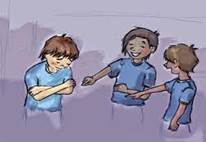 Как помочь своему ребёнку, ставшему жертвой школьного буллинга- прежде всего, понять истинную причину происшедшего с ним;- убедиться, что ваш ребёнок действительно стал жертвой школьного буллинга;- сообщить об этом учителю и школьному психологу;- сообща найти пути выхода из сложившийся ситуации;- если ребёнок был сильно напуган и потрясён случившимся, не отправлять его на следующий день в школу;- при сильно пережитом стрессе попытаться перевести ребёнка в другой класс или даже в другую школу;- в случае развития посттравматического стрессового синдрома немедленно обратиться к специалистам;- ни в коем случае не игнорировать случившееся с ребёнком и не пускать всё на самотёк.- успокоить и поддержать ребенка словами: «Хорошо, что ты мне сказал. Ты правильно сделал»; «Я тебе верю»; «Ты в этом не виноват»; «Ты не один попал в такую ситуацию, это случается и с другими детьми; «Мне жаль, что с тобой это случилось».Не отчаивайтесь, поддерживайте ребенка, если он оказался в роли жертвы школьного насилия, и вместе ищите ресурсы для преодоления ситуации. Напомните ему, что есть сферы его жизни, в которых он чувствует себя уверенно, есть люди (одноклассники, родственники, родители), которые могут быть привлечены для участия в решении проблемы, есть его «зоны успешности», на которых важно концентрировать внимание. Это поможет ребенку восстановить самооценку. Очень часто ребенок оправдывает своего преследователя, обвиняет себя в том, что происходит. Необходимо совместно с ребенком обсудить мотивы поведения агрессора: самоутверждение, психологическая компенсация за испытанное самим насилие, своеобразная самооборона от агрессии окружающего мира. Выход может оказаться простым, но ребенку в состоянии стресса не приходит в голову использовать имеющиеся у него ресурсы. Иногда достаточно малейшего вмешательства, простой демонстрации намерения защитить, чтобы прекратить преследования.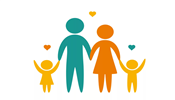 Родители могут сыграть важную роль в предотвращении проявлений буллинга. Вот несколько советов об этом:                                 Учите детей решать проблемы конструктивно, без агрессивности, хвалите их, когда у них это получается.                                 Хвалите их, когда они хорошо себя ведут, это поможет им поднять самооценку. Детям нужна уверенность в себе, чтобы они могли отстоять свою точку зрения.                                 Спросите у детей, как прошел их день в ОУ, внимательно выслушайте, что они говорят о своих одноклассниках и проблемах, об ОУ.                                 Серьезно отнеситесь к буллингу. Большинство детей стесняются рассказывать, что их обижают. Возможно, у вас будет только один шанс на то, чтобы помочь ребенку.                                 Если вы видите, что кого-то обижают, обязательно вступитесь за ребенка, даже если обидчиком является ваше чадо.                                 Призывайте ребенка оказывать помощь тем, кто в ней нуждается.                                 Никого не обижайте сами. Если детей обижают дома, они будут вымещать злость на других. Если ваш ребенок видит, что вы обижаете кого-то другого, насмехаетесь над ним или сплетничаете о ком-то, он будут поступать так же.Будьте внимательны к своему ребенку, стремитесь к доверительным отношениям с ним, поддерживайте его в трудных ситуациях, обращайтесь за помощью к педагогам, психологам и руководителям образовательной организации!Памятка для родителей "Осторожно, буллинг!"БУЛЛИНГ — ЭТО КОГДА ОДИН ЧЕЛОВЕК НАМЕРЕННО И НЕОДНОКРАТНО ЗАСТАВЛЯЕТ ДРУГОГО ЧЕЛОВЕКА ЧУВСТВОВАТЬ СЕБЯ ПЛОХО, И ПРИ ЭТОМ ЖЕРТВЕ ТРУДНО ЗАЩИТИТЬСЯ. Однако ситуация не считается БУЛЛИНГОМ, когда двое учащихся, у которых есть похожие сильные стороны, дерутся или спорят друг с другом.БУЛЛИНГ это:СЛОВЕСНЫЕ ОСКОРБЛЕНИЯФИЗИЧЕСКИЕ ПОБОИ, ПОДНОЖКИ, ТОЛЧКИУГРОЗЫНЕПРИЛИЧНЫЕ ЖЕСТЫВЫМОГАТЕЛЬСТВОИГНОРИРОВАНИЕ КОГО-ТО, ОСТАВЛЕНИЕ В СТОРОНЕПОПЫТКИ ЗАСТАВИТЬ ДРУГИХ НЕ ЛЮБИТЬ ЖЕРТВПИСАТЬ ИЛИ РИСОВАТЬ ГАДОСТИ ПРО КОГО-ТОКИБЕРБУЛЛИНГПРИЗНАКИРебенок ВНЕЗАПНО теряет интерес к школе, ищет причины не посещать занятия.Изменения в настроении и поведении. Ребенок, без видимых причин, становится замкнутым, мнительным, тревожным.Часто болеет и жалуется на боли в животе, в груди, головную боль при отсутствии соответствующих симптоматике заболеваний, теряет аппетитЧастые нарушения сна.Следы насилияПовышенная раздражительность и утомляемостьПоявляются запросы на дополнительные деньги.Отдает предпочтение взрослой компании, не общается со сверстниками.Отказывается разговаривать на «неудобные темы».ЧТО ДЕЛАТЬ:Оказать психологическую и эмоциональную поддержку ребенку, дать понять ребенку, что вы на его стороне и приложите максимум усилий, чтобы урегулировать сложившуюся ситуацию с травлейНе поддаваться паническим и агрессивным настроениям, сохранять спокойствие. Первоочередная задача — успокоиться самому и успокоить ребенка, обеспечив ему ощущение защищенности и эмоционального комфорта.Внимательно выслушать ребенка. Разобраться в причине и последовательности событий, задавать вопросы и попытаться узнать его мнение по поводу причины сложившейся ситуации.Уверить ребенка в том, что проблема не у того, кто является жертвой, а у того, кто выступает агрессором. Шаблон, который является общим для всех моделей поведения агрессоров, заключается в том, что обидчик утверждается в своей самооценке «нездоровым» способом.Обучение навыкам преодоления трудностей. Понимая такую особенность буллинга, как дисбаланс власти, стоит объяснить ребенку, что агрессор тем сильнее, чем сильнее расстраивается или злится жертва.ПАРАЛЛЕЛЬНО С ЭТИМИ ДЕЙСТВИЯМИ НЕОБХОДИМО:Как можно скорее сообщить о проблеме классному руководителю. Вы, как родитель, можете попросить организовать встречу совместно с директором или завучем для системного подхода к преодолению буллинга благодаря сотрудничеству «родитель-учитель-администрация школы».Совместно с учителем должны быть приняты следующие действия:-отличить буллинг от других форм насилия и агрессии;
-обозначить травлю не как индивидуальную проблему, а КАК ПРОБЛЕМУ КОЛЛЕКТИВАОБРАТИТЬСЯ ЗА ПОМОЩЬЮ К ШКОЛЬНОМУ ПСИХОЛОГУ. Иногда ситуация травли оказывается морально и эмоционально сложной не только для ребенка, но и для родителя, поэтому не стоит пренебрегать помощью специалиста.Если травля НЕ ПРЕКРАЩАЕТСЯ, при посредничестве учителя (НЕ САМОСТОЯТЕЛЬНО) нужно связаться с родителями обидчика и поговорить с ними, в присутствии педагога, психолога и администрации школы.Интересуйтесь имениями ситуации в школе у УЧИТЕЛЯ не реже раза в неделю.ПОМОГИТЕ ВАШЕМУ РЕБЕНКУ БЫТЬ УСТОЙЧИВЫМ К ТРАВЛЕ.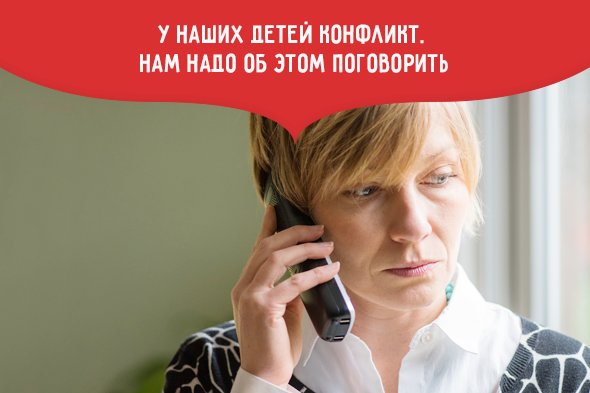 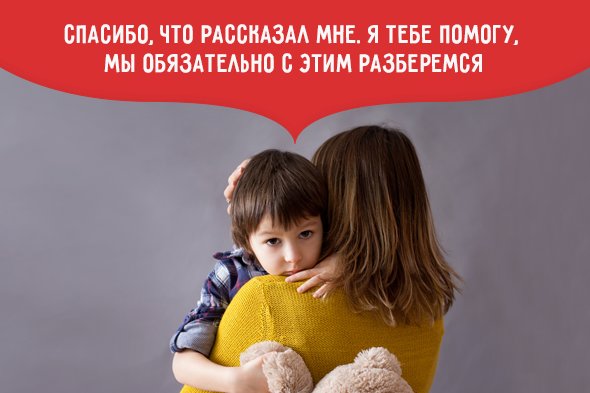 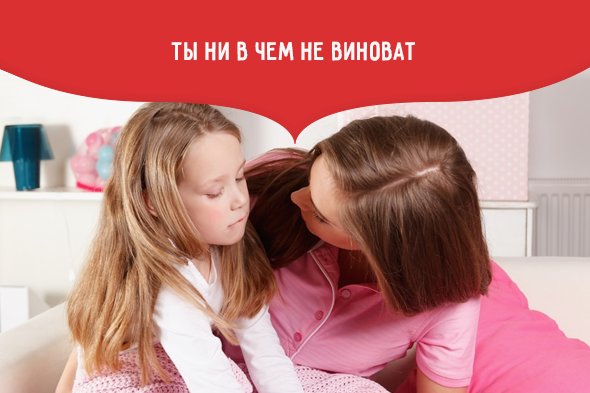 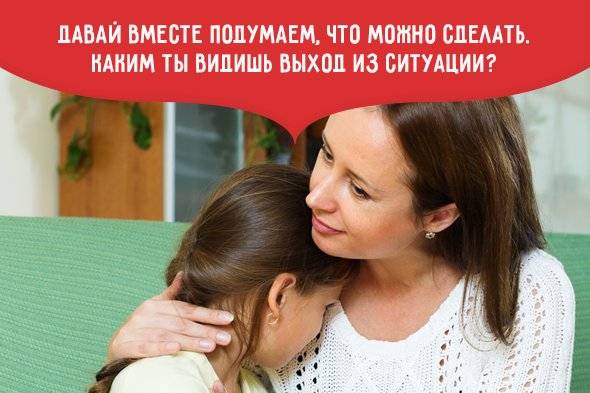 КАК БЫТЬ ЕСЛИ ВАШ РЕБЕНОК ИНИЦИАТОР ШКОЛЬНОЙ ТРАВЛИ?ПРИЗНАКИ ОРГАНИЗАТОРА ТРАВЛИ:ИМПУЛЬСИВНОСТЬ;РАЗДРАЖИТЕЛЬНОСТЬ;ЭМОЦИОНАЛЬНАЯ НЕУСТОЙЧИВОСТЬ;ЗАВЫШЕННАЯ САМООЦЕНКА;ВРАЖДЕБНОСТЬ (АГРЕССИВНОСТЬ);ОТСУТСТВИЕ КОММУНИКАТИВНЫХ НАВЫКОВ при внешнем соблюдении общепринятых норм и правил;СКЛОННОСТЬ КО ЛЖИ ИЛИ ЖУЛЬНИЧЕСТВУ.ЧТО ДЕЛАТЬ:Четко назовите то, что происходит: «То, что ты делаешь — это насилие».Попросите ребенка поставить себя на место жертвы, описывая конкретные действия, подробнее об этом можно поговорить с педагогом-психологом.Обозначьте отношение к происходящему: «Это серьезная проблема, причем не только твоя, а всей группы (класса, компании).Можно посмотреть вместе фильм о травле («Чучело», «Повелитель мух»).Поддержите вашего ребенка в намерении измениться. Хвалите его за соблюдение установленных школьных правил поведения, скажите, что вы будете помогать ему изменить его поведение — продумайте план мероприятий, способствующих позитивным изменениям.Позитивно проводите с вашим ребенком время.Контролируйте.Помогайте развивать социальные навыки (дружбы, взаимопомощи, ответственного поведения).КАК БЫТЬ ЕСЛИ ВАШ РЕБЕНОК СВИДЕТЕЛЬ ШКОЛЬНОЙ ТРАВЛИ?Постарайтесь прояснить ситуацию: что и с каким ребенком (какими детьми) в классе конкретно происходит. Не менее важно (!!!)выяснить отношение вашего ребенка к происходящему: постарайтесь понять, поддерживает ли он (она) происходящее или же, наоборот, пытается активно вмешиваться, или же остается в стороне.В случае, если ваш ребенок — один из «группы поддержки» агрессора — см. информацию выше «КАК БЫТЬ, ЕСЛИ ВАШ РЕБЕНОК ИНИЦИАТОР ШКОЛЬНОЙ ТРАВЛИ»В случае, если ваш ребенок не выступает в позиции «защитника» жертвы — в первую очередь поддержите его намерения и договоритесь о взаимодействии. Свяжитесь с классным руководителем и/или администрацией школы. Помните: ситуация травли в классе требует немедленного вмешательства, т.к. от ее последствий страдает весь коллектив. Однако не стоит напрямую связываться с другими родителями, не поставив в известность педагогический коллектив и администрацию.Наиболее аккуратно необходимо действовать в ситуациях, в которых ребенок сохраняет нейтралитет к происходящему — вероятнее всего, ребенок испытывает страх перед возможными действиями агрессоров. В этом случае очень важно сформировать единую позицию совместно с ребенком — необходимо прийти к соглашению о том, что травля в коллективе недопустима.Важным шагом также может стать распространение научно-популярных материалов, рассказывающих о вреде и последствиях травли среди родительского сообщества в групповом чате или в рамках родительских собраний. Согласовывайте свои шаги с классным руководителем, педагогом-психологом, социальным педагогом, администрацией школы.ЧЕГО ДЕЛАТЬ НЕ СТОИТ:Обещать ребенку хранить в секрете, что его травят в школе. Первая и главная задача взрослых — признать проблему и сообщить о ней классному руководителю и директору школы. Ни в коем случае нельзя замалчивать факты буллинга, только придав проблеме гласность, вы сможете ее разрешить. Индивидуальной работы и разговоров с ребенком тут недостаточно.Не советуйте ребенку отвечать на агрессию агрессией. Очень часто родители рекомендуют ребенку, который подвергается травле, «дать сдачу», «уметь за себя постоять». Родителю важно понимать разницу между единичной школьной дракой и регулярной систематической травлей.По мнению австралийского эксперта Кен Ригби, многие хулиганы не являются физическими слабыми и не всегда отступают. Следовательно, ждут сопротивление жертвы, но конечным результатом может быть особенно тяжелое физическое избиение, продолжение и ухудшение ситуации с издевательствами.Напрямую выяснять отношения с одноклассниками, ребенком-булли, а также, его родителями. Такими действиями вы можете подвергнуть ребенка большей опасности. К тому же, каждый родитель не всегда сразу признает вину своего ребенка, а наоборот будет защищать его и говорить, что он так поступить не мог.Не стремитесь делать скоропостижные выводы и принимать действия, не разобравшись. На данном этапе ваша задача заключается в получении объективной картины происходящего для скорейшего выхода из ситуации.Не давайте советов школе, как поступить с одноклассниками-агрессорами — дождитесь и внимательно наблюдайте за действиями администрации и педагогического коллектива школы.Чужие дети — не зона вашей ответственности. Выслушайте предложения педагогического коллектива, задайте уточняющие вопросы, примите к сведению действия, которые нужно совершить вам и вашему ребенку и делайте то, что зависит от вас. Постарайтесь довериться классному руководителю и администрации. При выстраивании конструктивного диалога со школой работа над проблемой может вестись комплексно и, следовательно, более эффективно.Говорите со своими детьми о том, что:БУЛЛИНГ — ЭТО ВСЕГДА НЕПРАВИЛЬНО! НИКТО НЕ ИМЕЕТ ПРАВА ЗАПУГИВАТЬ НИ ВАС, НИ КОГО-ТО ДРУГОГО! ДАВАТЬ ФИЗИЧЕСКИЙ ОТПОР В СИТУАЦИИ ТРАВЛИ ОПАСНО!